CENTRO FP MARÍA INMACULADA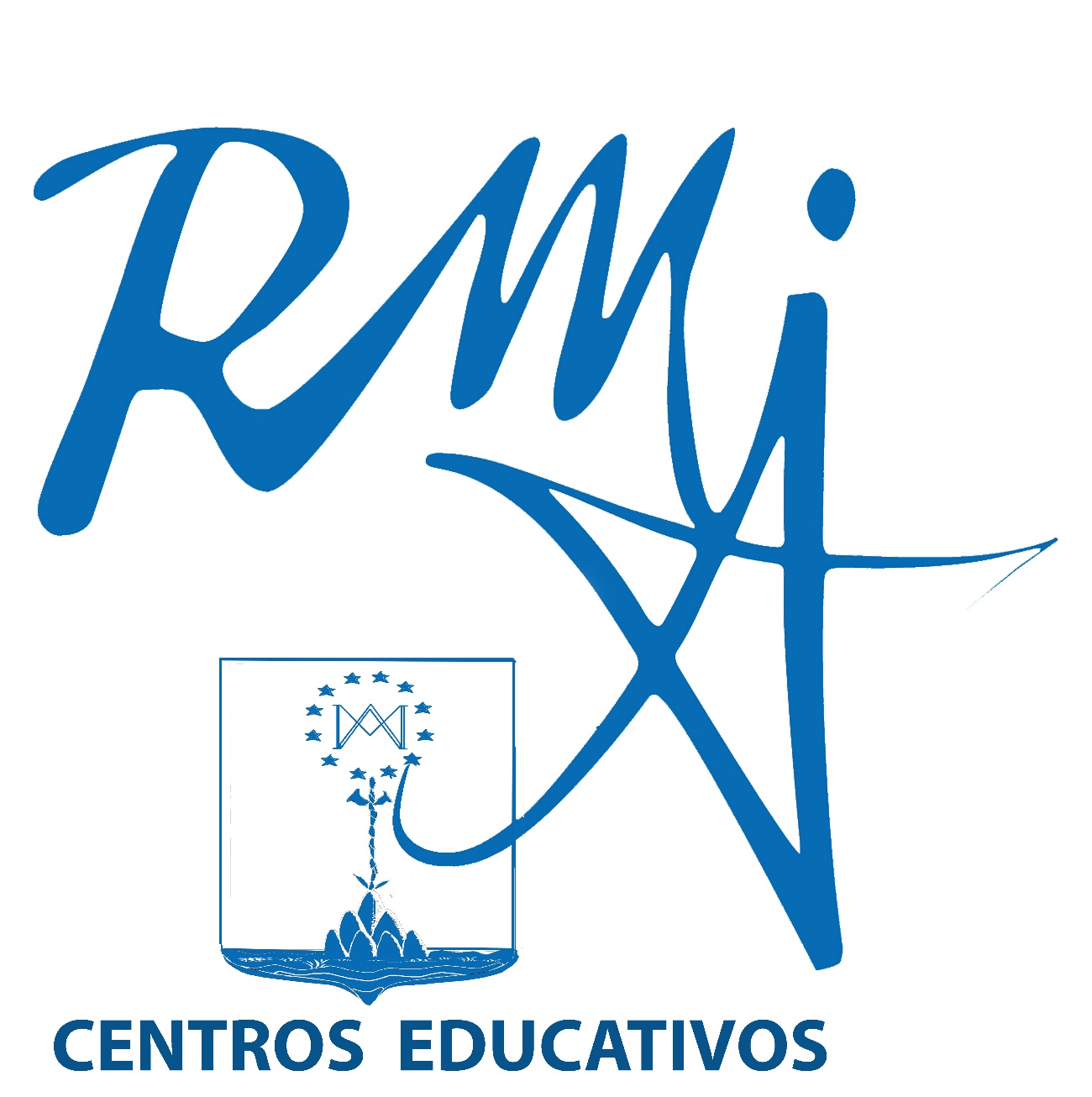 AVDA RONCESVALLES, 131002 – PAMPLONATeléfono: 948225008ce.pamplona.es@religiosasmariainmaculada.orgwww.mariainmaculadapamplona.comSOLICITUD DE TÍTULOEXPONE:Que habiendo superado los estudios de (MARCAR CON UNA “X” LA CASILLA QUE CORRESPONDA):CICLO FORMATIVO GRADO MEDIO: GESTIÓN ADMINISTRATIVA CUIDADOS AUXILIARES DE ENFERMERÍA FARMACIA Y PARAFARMACIA ATENCIÓN A PERSONAS EN SITUACIÓN DE DEPENDENCIACICLO FORMATIVO GRADO SUPERIOR: ANATOMÍA PATOLÓGICA Y CITODIAGNÓSTICO MARKETING Y PUBLICIDADSOLICITA: le sea tramitado y expedido el TÍTULO.DOCUMENTACIÓN QUE SE ADJUNTA A LA SOLICITUD DE TÍTULO: Fotocopia del D.N.I. Resguardo de ingreso en La Caixa:  ES 56 2100 3693 28 2200201511 Documentación acreditativa que justifica la exención o reducción de la tasa normal.D./Doña: Nacido en: Provincia:El día                      de                                    de	 Con DNI:Domicilio en                                                                              Número:                      Piso:Localidad:Provincia:Teléfono:Correo electrónico:Firma del interesadoFirma del interesadoFirma del interesadoFirma del interesadoPamplonadede 20